Le discipline coinvolte nella prova sono quattro: Filosofia, Fisica, Storia dell’Arte e Inglese (IL NUMERO E IL TIPO DELLE MATERIE SONO VARIABILI A PIACERE –SI AGGIORNI OPPORTUNAMENTE LA TABELLA SOTTOSTANTE).La tipologia della prova è la C, con 5 quesiti a risposta multipla (tip. C). Ciascun quesito a risposta multipla ammette una sola risposta corretta. La lettera corrispondente alla risposta esatta dovrà, per ogni quesito, essere contrassegnata con una crocetta (X). Il punteggio di ogni quesito è 0 per la risposta non data o errata e 3,0 per la risposta corretta. Valutazione della singola disciplina. La votazione in quindicesimi relativa ad ogni disciplina è determinata dalla somma dei punteggi riportati nei singoli quesiti.Valutazione complessiva della prova. La votazione complessiva della prova è determinata dalla media aritmetica dei punteggi riportati nei singoli quesiti, arrotondata all’intero più vicino. Strumenti consentiti. È consentito l’uso del dizionario e della calcolatrice.Tempo a disposizione per la prova 120 minuti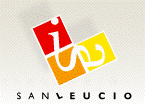 Liceo Artistico Statale “San Leucio”CasertaLiceo Artistico Statale “San Leucio”CasertaEsame di Stato 2015/16Simulazione Terza Prova Scrittacon obiettivi differenziatiEsame di Stato 2015/16Simulazione Terza Prova Scrittacon obiettivi differenziatiEsame di Stato 2015/16Simulazione Terza Prova Scrittacon obiettivi differenziatiEsame di Stato 2015/16Simulazione Terza Prova Scrittacon obiettivi differenziatiData 06/05/2016Classe 5ª CClasse 5ª CAllieva/o……………………………………………………DisciplinaC1C2C3C4C5TOTALEfirme docentiFilosofia…/3…/3…/3…/3…/3……/15Fisica…/3…/3…/3…/3…/3……/15Storia dell’Arte…/3…/3…/3…/3…/3……/15Inglese…/3…/3…/3…/3…/3……/15Media AritmeticaMedia AritmeticaMedia AritmeticaMedia AritmeticaMedia AritmeticaMedia Aritmetica………/15Punteggio della ProvaPunteggio della ProvaPunteggio della ProvaPunteggio della ProvaPunteggio della ProvaPunteggio della ProvaPunteggio della Prova……/15